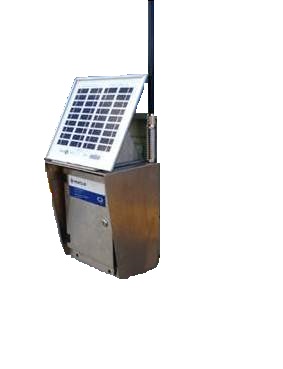 Aquamonix RiC Module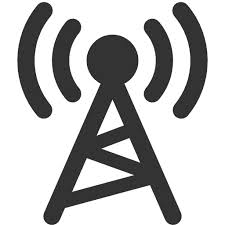 The Aquamonix RiC Module (Remote Irrigation Controller) is a reliable solar powered, wireless system and can be used as an extension to a Aquamonix Hybrid Controller or networked to the Aquamonix Micro Central Control System.The Aquamonix RiC Module is a networked satellite module that uses solar power to operate DC Latching outputs, that can be used to operate valves, or relays to start/stop pumps and engines.The Aquamonix RiC uses a spread spectrum, licence free radio bandwidth, providing a stable communications network. Each RiC can be configured as a Base, Repeater or Satellite unit allowing long distances to be covered and mulitple network clusters established.Full programming and scheduling is a function of the  base controller with the RiC serving as a wireless extension. The RiC Can also be used as a wireless node to relay data back to the base controller via onboard serial ports.The Aquamonix RiC Module is suitable for many applications and is typically used for,Municipal Park IrrigationGolf Course IrrigationLandscape IrrigationVineyard IrrigationTraffic IslandsAgricultural IrrigationDust suppression SystemsPump StartEngine ControlTank FillWhatever your application there is a Aquamonix Control Solution to suit your requirments. Consult the Aquamonix Product Guide for standard formats, special builds are available on request.Standard FeaturesStandard FeaturesStandard FeaturesCommunications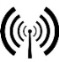 Radio LinkLatching Outputs8Pulse Inputs2Power OptionsPower OptionsPower OptionsMains/Genset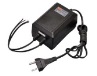 Solar/Battery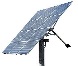 Solar Regulator OnboardStandard OutputsStandard OutputsStandard OutputsValves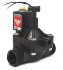 Master Valve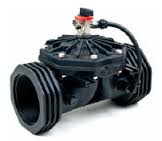 Pump/Engine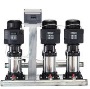 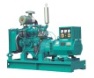 Standard InputsStandard InputsStandard InputsWater Meters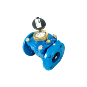 Rain Gauge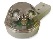 Soil Moisture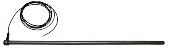 Maximum number of RiC unitsMaximum number of RiC unitsMaximum number of RiC units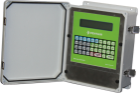 Networked to Stand Alone Aquamonix Hybrid12per Controller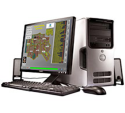 Networked to Aquamonix Micro Central Control120per CentralMounting OptionsMounting OptionsMounting OptionsPole MountIP66Panel MountIP22Project PackIP66